

Mentor Questionnaire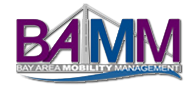 Name:Phone:Email:Date:I am a:I have been in Mobility for:Primary expertise:I am looking for the following outcomes in a Mentorship:Specific areas of expertise:Corporate MemberSupplier Member0-1 years1-3 years4-7 years8-10 years10+ yearsDomesticInternationalBothTo contributeTo develop my leadership skillsTo inspireTo learnOther:Benchmarking Policy: Domestic (Lump Sum; Core Flex; Tiered)Benchmarking Policy: Domestic (Lump Sum; Core Flex; Tiered)Benchmarking Policy: International (Long-Term; Short-Term, Tiered)Benchmarking Policy: International (Long-Term; Short-Term, Tiered)CompensationCompensationComplianceComplianceCultural TrainingCultural TrainingEmerging Markets:Emerging Markets:Evacuation StrategyEvacuation StrategyExpat Spouse SupportExpat Spouse SupportGlobal Benefits (Healthcare; Retirement)Global Benefits (Healthcare; Retirement)Home Sale; Home Purchase; Appraisal ProcessHome Sale; Home Purchase; Appraisal ProcessHousehold Goods Moving and StorageHousehold Goods Moving and StorageImmigrationImmigrationLeadership DevelopmentLeadership DevelopmentNetworkingNetworkingPublic SpeakingPublic SpeakingSpecific Destination of Interest:Specific Destination of Interest:Supplier Sourcing ModelsSupplier Sourcing ModelsTalent AcquisitionTalent AcquisitionTax EqualizationTax EqualizationTemporary Corporate HousingTemporary Corporate HousingOther:Other: